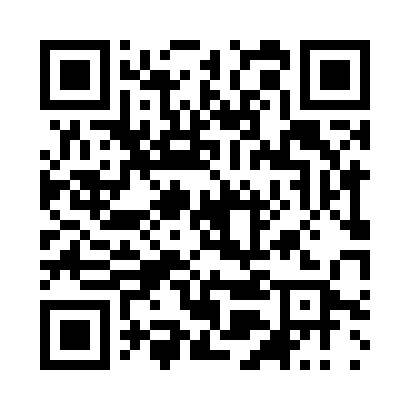 Prayer times for Austa, BulgariaWed 1 May 2024 - Fri 31 May 2024High Latitude Method: Angle Based RulePrayer Calculation Method: Muslim World LeagueAsar Calculation Method: HanafiPrayer times provided by https://www.salahtimes.comDateDayFajrSunriseDhuhrAsrMaghribIsha1Wed4:276:151:156:128:169:572Thu4:266:131:156:128:179:583Fri4:246:121:156:138:1810:004Sat4:226:111:156:138:1910:015Sun4:206:101:156:148:2010:036Mon4:186:081:156:158:2110:047Tue4:176:071:146:158:2210:068Wed4:156:061:146:168:2310:079Thu4:136:051:146:168:2410:0910Fri4:116:041:146:178:2610:1111Sat4:106:031:146:188:2710:1212Sun4:086:021:146:188:2810:1413Mon4:066:011:146:198:2910:1514Tue4:055:591:146:198:3010:1715Wed4:035:591:146:208:3110:1816Thu4:025:581:146:208:3210:2017Fri4:005:571:146:218:3310:2118Sat3:595:561:146:228:3410:2319Sun3:575:551:146:228:3410:2420Mon3:565:541:156:238:3510:2621Tue3:545:531:156:238:3610:2722Wed3:535:521:156:248:3710:2923Thu3:525:521:156:248:3810:3024Fri3:505:511:156:258:3910:3225Sat3:495:501:156:258:4010:3326Sun3:485:501:156:268:4110:3427Mon3:475:491:156:268:4210:3628Tue3:465:481:156:278:4310:3729Wed3:445:481:156:278:4310:3830Thu3:435:471:166:288:4410:3931Fri3:425:471:166:288:4510:41